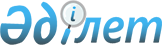 Мәслихаттың 2019 жылғы 30 желтоқсандағы № 291 "Арқалық қаласының 2020-2022 жылдарға арналған бюджеті туралы" шешіміне өзгерістер енгізу туралы
					
			Мерзімі біткен
			
			
		
					Қостанай облысы Арқалық қаласы мәслихатының 2020 жылғы 15 желтоқсандағы № 356 шешімі. Қостанай облысының Әділет департаментінде 2020 жылғы 21 желтоқсанда № 9643 болып тіркелді. Мерзімі өткендіктен қолданыс тоқтатылды
      2008 жылғы 4 желтоқсандағы Қазақстан Республикасы Бюджет кодексінің 106-бабына сәйкес Арқалық қалалық мәслихаты ШЕШІМ ҚАБЫЛДАДЫ:
      1. Мәслихаттың "Арқалық қаласының 2020-2022 жылдарға арналған бюджеті туралы" 2019 жылғы 30 желтоқсандағы № 291 шешіміне (2019 жылғы 31 желтоқсанда Қазақстан Республикасы нормативтік құқықтық актілерінің эталондық бақылау банкінде жарияланған, Нормативтік құқықтық актілерді мемлекеттік тіркеу тізілімінде № 8852 болып тіркелген) мынадай өзгерістер енгізілсін:
      көрсетілген шешімнің 1-тармағы жаңа редакцияда жазылсын:
      "1. Арқалық қаласының 2020-2022 жылдарға арналған бюджеті тиісінше 1, 2, 3-қосымшаларға сәйкес, оның ішінде 2020 жылға мынадай көлемдерде бекітілсін:
      1) кірістер – 13655212,2 мың теңге, оның ішінде:
      салықтық түсімдер бойынша – 1849546,0 мың теңге;
      салықтық емес түсімдер бойынша – 28732,0 мың теңге;
      негізгі капиталды сатудан түсетін түсімдер бойынша – 75970,0 мың теңге;
      трансферттер түсімі бойынша – 11700964,2 мың теңге, оның ішінде субвенциялардың көлемі – 2927676,0 мың теңге;
      2) шығындар – 13951713,7 мың теңге;
      3) таза бюджеттік кредиттеу – 3836,0 мың теңге:
      бюджеттік кредиттер - 12095,0 мың теңге;
      бюджеттік кредиттерді өтеу - 8259,0 мың теңге;
      4) қаржы активтерімен операциялар бойынша сальдо – 49974,4 мың теңге:
      қаржы активтерін сатып алу – 49974,4 мың теңге;
      5) бюджет тапшылығы (профициті) – -350311,9 мың теңге;
      6) бюджет тапшылығын қаржыландыру (профицитін пайдалану) – 350311,9 мың теңге:
      қарыздар түсімі – 219528,7 мың теңге;
      қарыздарды өтеу – 8259,1 мың теңге;
      бюджет қаражатының пайдаланылатын қалдықтары – 139042,3 мың теңге.";
      көрсетілген шешімнің 5-тармағы жаңа редакцияда жазылсын:
      "5. 2020 жылға арналған қала бюджетінде республикалық бюджеттен ағымдағы нысаналы трансферттер көлемі 1129761,0 мың теңге сомасында көзделгені ескерілсін.";
      көрсетілген шешімнің 6-тармағы жаңа редакцияда жазылсын:
      "6. 2020 жылға арналған қала бюджетінде облыстық бюджеттен ағымдағы нысаналы трансферттер көлемі 2771218,7 мың теңге сомасында көзделгені ескерілсін.";
      көрсетілген шешімнің 8-тармағы жаңа редакцияда жазылсын:
      "8. 2020 жылға арналған қала бюджетінде облыстық бюджеттен нысаналы даму трансферттерінің көлемі 1053731,1 мың теңге сомасында көзделгені ескерілсін.";
      көрсетілген шешімнің 1, 2-қосымшалары осы шешімнің 1, 2-қосымшаларына сәйкес жаңа редакцияда жазылсын.
      2. Осы шешім 2020 жылғы 1 қаңтардан бастап қолданысқа енгізіледі. Арқалық қаласының 2020 жылға арналған бюджетi Арқалық қаласының 2021 жылға арналған бюджетi
					© 2012. Қазақстан Республикасы Әділет министрлігінің «Қазақстан Республикасының Заңнама және құқықтық ақпарат институты» ШЖҚ РМК
				
      Сессия төрағасы, Арқалық қалалық мәслихат хатшысының міндетін атқарушы А. Искендиров
Арқалық қалалық мәслихатының
2020 жылғы 15 желтоқсандағы
№ 356 шешіміне
1-қосымшаАрқалық қалалық мәслихатының
2019 жылғы 30 желтоқсандағы
№ 291 шешіміне
1-қосымша
Санаты
Санаты
Санаты
Санаты
Сомасы, мың теңге
Сыныбы
Сыныбы
Сыныбы
Сомасы, мың теңге
Кіші сыныбы
Кіші сыныбы
Сомасы, мың теңге
Атауы
Сомасы, мың теңге
І. Кiрiстер
13 655 212,2
1
Салықтық түсімдер
1 849 546,0
01
Табыс салығы
810 528,0
1
Корпоративтік табыс салығы
180 970,0
2
Жеке табыс салығы
629 558,0
03
Әлеуметтiк салық
548 370,0
1
Әлеуметтік салық
548 370,0
04
Меншiкке салынатын салықтар
441 734,0
1
Мүлiкке салынатын салықтар
389 424,0
3
Жер салығы
10 789,0
4
Көлiк құралдарына салынатын салық
40 021,0
5
Бірыңғай жер салығы
1 500,0
05
Тауарларға, жұмыстарға және қызметтерге салынатын iшкi салықтар
45 032,0
2
Акциздер
3 591,0
3
Табиғи және басқа да ресурстарды пайдаланғаны үшiн түсетiн түсiмдер
27 563,0
4
Кәсiпкерлiк және кәсiби қызметтi жүргiзгенi үшiн алынатын алымдар
13 606,0
5
Ойын бизнесіне салық
272,0
07
Басқа да салықтар
106,0
1
Басқа да салықтар
106,0
08
Заңдық маңызы бар әрекеттерді жасағаны және (немесе) оған уәкілеттігі бар мемлекеттік органдар немесе лауазымды адамдар құжаттар бергені үшін алынатын міндетті төлемдер
3 776,0
1
Мемлекеттік баж
3 776,0
2
Салықтық емес түсiмдер
28 732,0
01
Мемлекеттік меншіктен түсетін кірістер
10 871,0
1
Мемлекеттік кәсіпорындардың таза кірісі бөлігінің түсімдері
137,0
4
Мемлекет меншігінде тұрған, заңды тұлғалардағы қатысу үлесіне кірістер
35,0
5
Мемлекет меншігіндегі мүлікті жалға беруден түсетін кірістер
10 652,0
7
Мемлекеттік бюджеттен берілген кредиттер бойынша сыйақылар
5,0
9
Мемлекет меншігінен түсетін басқа да кірістер 
42,0
03
Мемлекеттік бюджеттен қаржыландырылатын мемлекеттік мекемелер ұйымдастыратын мемлекеттік сатып алуды өткізуден түсетін ақша түсімдері 
470,0
1
Мемлекеттік бюджеттен қаржыландырылатын мемлекеттік мекемелер ұйымдастыратын мемлекеттік сатып алуды өткізуден түсетін ақша түсімдері 
470,0
06
Басқа да салықтық емес түсiмдер
17 391,0
1
Басқа да салықтық емес түсiмдер
17 391,0
3
Негізгі капиталды сатудан түсетін түсімдер
75 970,0
01
Мемлекеттік мекемелерге бекітілген мемлекеттік мүлікті сату
61 976,0
1
Мемлекеттік мекемелерге бекітілген мемлекеттік мүлікті сату
61 976,0
03
Жердi және материалдық емес активтердi сату
13 994,0
1
Жерді сату
5 404,0
2
Материалдық емес активтерді сату
8 590,0
4
Трансферттердің түсімдері
11 700 964,2
01
Төмен тұрған мемлекеттiк басқару органдарынан трансферттер 
9 887,4
3
Аудандық маңызы бар қалалардың, ауылдардың, кенттердің, ауылдық округтардың бюджеттерінен трансферттер
9 887,4
02
Мемлекеттiк басқарудың жоғары тұрған органдарынан түсетiн трансферттер
11 691 076,8
2
Облыстық бюджеттен түсетiн трансферттер
11 691 076,8
Функционалдық топ
Функционалдық топ
Функционалдық топ
Функционалдық топ
Функционалдық топ
Сомасы, мың теңге
Кіші функция
Кіші функция
Кіші функция
Кіші функция
Сомасы, мың теңге
Бюджеттік бағдарламалардың әкiмшісі
Бюджеттік бағдарламалардың әкiмшісі
Бюджеттік бағдарламалардың әкiмшісі
Сомасы, мың теңге
Бағдарлама
Бағдарлама
Сомасы, мың теңге
Атауы
Сомасы, мың теңге
ІІ. Шығындар
13 951 713,7
01
Жалпы сипаттағы мемлекеттiк қызметтер 
346 687,5
1
Мемлекеттiк басқарудың жалпы функцияларын орындайтын өкiлдi, атқарушы және басқа органдар
258 712,3
112
Аудан (облыстық маңызы бар қала) мәслихатының аппараты
22 659,0
001
Аудан (облыстық маңызы бар қала) мәслихатының қызметін қамтамасыз ету жөніндегі қызметтер
22 659,0
122
Аудан (облыстық маңызы бар қала) әкімінің аппараты
236 053,3
001
Аудан (облыстық маңызы бар қала) әкімінің қызметін қамтамасыз ету жөніндегі қызметтер
228 265,3
003
Мемлекеттік органның күрделі шығыстары
5 721,0
009
Ведомстволық бағыныстағы мемлекеттік мекемелер мен ұйымдардың күрделі шығыстары
2 067,0
2
Қаржылық қызмет
37 879,2
452
Ауданның (облыстық маңызы бар қаланың) қаржы бөлімі
37 879,2
001
Ауданның (облыстық маңызы бар қаланың) бюджетін орындау және коммуналдық меншігін басқару саласындағы мемлекеттік саясатты іске асыру жөніндегі қызметтер
30 564,0
003
Салық салу мақсатында мүлікті бағалауды жүргізу
1 261,9
010
Жекешелендіру, коммуналдық меншікті басқару, жекешелендіруден кейінгі қызмет және осыған байланысты дауларды реттеу 
2 315,3
113
Төменгі тұрған бюджеттерге берілетін нысаналы ағымдағы трансферттер
3 738,0
5
Жоспарлау және статистикалық қызмет
18 019,0
453
Ауданның (облыстық маңызы бар қаланың) экономика және бюджеттік жоспарлау бөлімі
18 019,0
001
Экономикалық саясатты, мемлекеттік жоспарлау жүйесін қалыптастыру және дамыту саласындағы мемлекеттік саясатты іске асыру жөніндегі қызметтер
18 019,0
9
Жалпы сипаттағы өзге де мемлекеттiк қызметтер
32 077,0
492
Ауданның (облыстық маңызы бар қаланың) тұрғын үй-коммуналдық шаруашылығы, жолаушылар көлігі, автомобиль жолдары және тұрғын үй инспекциясы бөлімі
32 077,0
001
Жергілікті деңгейде тұрғын үй-коммуналдық шаруашылық, жолаушылар көлігі, автомобиль жолдары және тұрғын үй инспекциясы саласындағы мемлекеттік саясатты іске асыру жөніндегі қызметтер
32 077,0
02
Қорғаныс
32 589,0
1
Әскери мұқтаждар
12 060,0
122
Аудан (облыстық маңызы бар қала) әкімінің аппараты
12 060,0
005
Жалпыға бірдей әскери міндетті атқару шеңберіндегі іс-шаралар
12 060,0
2
Төтенше жағдайлар жөнiндегi жұмыстарды ұйымдастыру
20 529,0
122
Аудан (облыстық маңызы бар қала) әкімінің аппараты
20 529,0
006
Аудан (облыстық маңызы бар қала) ауқымындағы төтенше жағдайлардың алдын алу және оларды жою
20 529,0
03
Қоғамдық тәртіп, қауіпсіздік, құқықтық, сот, қылмыстық-атқару қызметі
3 485,0
9
Қоғамдық тәртіп және қауіпсіздік саласындағы басқа да қызметтер
3 485,0
492
Ауданның (облыстық маңызы бар қаланың) тұрғын үй-коммуналдық шаруашылығы, жолаушылар көлігі, автомобиль жолдары және тұрғын үй инспекциясы бөлімі
3 485,0
021
Елдi мекендерде жол қозғалысы қауiпсiздiгін қамтамасыз ету
3 485,0
04
Бiлiм беру
4 550 219,2
1
Мектепке дейiнгi тәрбие және оқыту
406 818,7
464
Ауданның (облыстық маңызы бар қаланың) білім бөлімі
406 818,7
009
Мектепке дейінгі тәрбие мен оқыту ұйымдарының қызметін қамтамасыз ету
242 749,0
040
Мектепке дейінгі білім беру ұйымдарында мемлекеттік білім беру тапсырысын іске асыруға
164 069,7
2
Бастауыш, негізгі орта және жалпы орта білім беру
3 938 599,5
464
Ауданның (облыстық маңызы бар қаланың) білім бөлімі
3 868 554,5
003
Жалпы білім беру
3 624 783,5
006
Балаларға қосымша білім беру
243 771,0
465
Ауданның (облыстық маңызы бар қаланың) дене шынықтыру және спорт бөлімі
70 045,0
017
Балалар мен жасөспірімдерге спорт бойынша қосымша білім беру
70 045,0
9
Бiлiм беру саласындағы өзге де қызметтер
204 801,0
464
Ауданның (облыстық маңызы бар қаланың) білім бөлімі
204 801,0
001
Жергілікті деңгейде білім беру саласындағы мемлекеттік саясатты іске асыру жөніндегі қызметтер
12 636,0
005
Ауданның (облыстық маңызы бар қаланың) мемлекеттік білім беру мекемелер үшін оқулықтар мен оқу-әдiстемелiк кешендерді сатып алу және жеткізу
60 717,0
007
Аудандық (қалалық) ауқымдағы мектеп олимпиадаларын және мектептен тыс іс-шараларды өткiзу
1 546,0
015
Жетім баланы (жетім балаларды) және ата-аналарының қамқорынсыз қалған баланы (балаларды) күтіп-ұстауға қамқоршыларға (қорғаншыларға) ай сайынға ақшалай қаражат төлемі
17 496,0
067
Ведомстволық бағыныстағы мемлекеттік мекемелер мен ұйымдардың күрделі шығыстары
105 222,0
113
Төменгі тұрған бюджеттерге берілетін нысаналы ағымдағы трансферттер
7 184,0
06
Әлеуметтiк көмек және әлеуметтiк қамсыздандыру
709 249,7
1
Әлеуметтiк қамсыздандыру
272 936,0
451
Ауданның (облыстық маңызы бар қаланың) жұмыспен қамту және әлеуметтік бағдарламалар бөлімі
272 678,0
005
Мемлекеттік атаулы әлеуметтік көмек 
272 678,0
464
Ауданның (облыстық маңызы бар қаланың) білім бөлімі
258,0
030
Патронат тәрбиешілерге берілген баланы (балаларды) асырап бағу
258,0
2
Әлеуметтiк көмек
353 552,7
451
Ауданның (облыстық маңызы бар қаланың) жұмыспен қамту және әлеуметтік бағдарламалар бөлімі
353 552,7
002
Жұмыспен қамту бағдарламасы
147 464,7
006
Тұрғын үйге көмек көрсету
2 413,0
007
Жергілікті өкілетті органдардың шешімі бойынша мұқтаж азаматтардың жекелеген топтарына әлеуметтік көмек
18 514,0
010
Үйден тәрбиеленіп оқытылатын мүгедек балаларды материалдық қамтамасыз ету
1 873,0
013
Белгіленген тұрғылықты жері жоқ тұлғаларды әлеуметтік бейімдеу
65 155,0
014
Мұқтаж азаматтарға үйде әлеуметтiк көмек көрсету
46 139,0
015
Зейнеткерлер мен мүгедектерге әлеуметтiк қызмет көрсету аумақтық орталығы
26 496,0
017
Оңалтудың жеке бағдарламасына сәйкес мұқтаж мүгедектердi мiндеттi гигиеналық құралдармен қамтамасыз ету, қозғалуға қиындығы бар бірінші топтағы мүгедектерге жеке көмекшінің және есту бойынша мүгедектерге қолмен көрсететiн тіл маманының қызметтерін ұсыну
11 689,0
023
Жұмыспен қамту орталықтарының қызметін қамтамасыз ету
33 809,0
9
Әлеуметтiк көмек және әлеуметтiк қамтамасыз ету салаларындағы өзге де қызметтер
82 761,0
451
Ауданның (облыстық маңызы бар қаланың) жұмыспен қамту және әлеуметтік бағдарламалар бөлімі
82 761,0
001
Жергілікті деңгейде халық үшін әлеуметтік бағдарламаларды жұмыспен қамтуды қамтамасыз етуді іске асыру саласындағы мемлекеттік саясатты іске асыру жөніндегі қызметтер
47 547,0
011
Жәрдемақыларды және басқа да әлеуметтік төлемдерді есептеу, төлеу мен жеткізу бойынша қызметтерге ақы төлеу
3 794,0
050
Қазақстан Республикасында мүгедектердің құқықтарын қамтамасыз етуге және өмір сүру сапасын жақсарту
18 682,0
054
Үкіметтік емес ұйымдарда мемлекеттік әлеуметтік тапсырысты орналастыру
12 738,0
07
Тұрғын үй-коммуналдық шаруашылық
2 647 136,5
1
Тұрғын үй шаруашылығы
83 212,0
472
Ауданның (облыстық маңызы бар қаланың) құрылыс, сәулет және қала құрылысы бөлiмi
500,0
003
Коммуналдық тұрғын үй қорының тұрғын үйін жобалау және (немесе) салу, реконструкциялау
500,0
492
Ауданның (облыстық маңызы бар қаланың) тұрғын үй-коммуналдық шаруашылығы, жолаушылар көлігі, автомобиль жолдары және тұрғын үй инспекциясы бөлімі
82 712,0
003
Мемлекеттік тұрғын үй қорын сақтауды үйымдастыру
29 662,0
004
Азаматтардың жекелеген санаттарын тұрғын үймен қамтамасыз ету
4 600,0
070
Қазақстан Республикасында төтенше жағдай режимінде коммуналдық қызметтерге ақы төлеу бойынша халықтың төлемдерін өтеу
48 450,0
2
Коммуналдық шаруашылық
2 475 418,5
472
Ауданның (облыстық маңызы бар қаланың) құрылыс, сәулет және қала құрылысы бөлімі
251 390,5
006
Сумен жабдықтау және су бұру жүйесін дамыту
232 412,7
058
Елді мекендердегі сумен жабдықтау және су бұру жүйелерін дамыту
18 977,8
492
Ауданның (облыстық маңызы бар қаланың) тұрғын үй-коммуналдық шаруашылығы, жолаушылар көлігі, автомобиль жолдары және тұрғын үй инспекциясы бөлімі
2 224 028,0
011
Шағын қалаларды жылумен жабдықтауды үздіксіз қамтамасыз ету
2 220 338,0
026
Ауданның (облыстық маңызы бар қаланың) коммуналдық меншігіндегі жылу желілерін пайдалануды ұйымдастыру
3 690,0
3
Елді-мекендерді көркейту
88 506,0
492
Ауданның (облыстық маңызы бар қаланың) тұрғын үй-коммуналдық шаруашылығы, жолаушылар көлігі, автомобиль жолдары және тұрғын үй инспекциясы бөлімі
88 506,0
015
Елдi мекендердегі көшелердi жарықтандыру
27 448,0
016
Елдi мекендердiң санитариясын қамтамасыз ету
7 687,0
017
Жерлеу орындарын ұстау және туыстары жоқ адамдарды жерлеу
2 690,0
018
Елдi мекендердi абаттандыру және көгалдандыру
50 681,0
08
Мәдениет, спорт, туризм және ақпараттық кеңістiк
364 668,6
1
Мәдениет саласындағы қызмет
177 997,8
455
Ауданның (облыстық маңызы бар қаланың) мәдениет және тілдерді дамыту бөлімі
177 997,8
003
Мәдени-демалыс жұмысын қолдау
177 997,8
2
Спорт
62 781,6
465
Ауданның (облыстық маңызы бар қаланың) дене шынықтыру және спорт бөлімі
62 781,6
001
Жергілікті деңгейде дене шынықтыру және спорт саласындағы мемлекеттік саясатты іске асыру жөніндегі қызметтер
11 088,0
004
Мемлекеттік органның күрделі шығыстары
1 042,0
005
Ұлттық және бұқаралық спорт түрлерін дамыту
43 605,0
006
Аудандық (облыстық маңызы бар қалалық) деңгейде спорттық жарыстар өткiзу
2 638,3
007
Әртүрлi спорт түрлерi бойынша аудан (облыстық маңызы бар қала) құрама командаларының мүшелерiн дайындау және олардың облыстық спорт жарыстарына қатысуы
4 408,3
3
Ақпараттық кеңiстiк
75 621,0
455
Ауданның (облыстық маңызы бар қаланың) мәдениет және тілдерді дамыту бөлімі
56 401,0
006
Аудандық (қалалық) кiтапханалардың жұмыс iстеуi
46 313,0
007
Мемлекеттік тілді және Қазақстан халқының басқа да тілдерін дамыту
10 088,0
456
Ауданның (облыстық маңызы бар қаланың) ішкі саясат бөлімі
19 220,0
002
Мемлекеттік ақпараттық саясат жүргізу жөніндегі қызметтер
19 220,0
9
Мәдениет, спорт, туризм және ақпараттық кеңiстiктi ұйымдастыру жөнiндегi өзге де қызметтер
48 268,2
455
Ауданның (облыстық маңызы бар қаланың) мәдениет және тілдерді дамыту бөлімі
15 352,2
001
Жергілікті деңгейде тілдерді және мәдениетті дамыту саласындағы мемлекеттік саясатты іске асыру жөніндегі қызметтер
14 263,0
032
Ведомстволық бағыныстағы мемлекеттік мекемелер мен ұйымдардың күрделі шығыстары
1 089,2
456
Ауданның (облыстық маңызы бар қаланың) ішкі саясат бөлімі
32 916,0
001
Жергілікті деңгейде ақпарат, мемлекеттілікті нығайту және азаматтардың әлеуметтік сенімділігін қалыптастыру саласында мемлекеттік саясатты іске асыру жөніндегі қызметтер
13 922,0
003
Жастар саясаты саласында іс-шараларды іске асыру
18 240,0
006
Мемлекеттік органның күрделі шығыстары
404,0
032
Ведомстволық бағыныстағы мемлекеттік мекемелер мен ұйымдардың күрделі шығыстары
350,0
09
Отын-энергетика кешенi және жер қойнауын пайдалану
4 530 996,1
1
Отын және энергетика
4 530 996,1
492
Ауданның (облыстық маңызы бар қаланың) тұрғын үй-коммуналдық шаруашылығы, жолаушылар көлігі, автомобиль жолдары және тұрғын үй инспекциясы бөлімі
4 530 996,1
019
Жылу-энергетикалық жүйені дамыту
4 530 996,1
10
Ауыл, су, орман, балық шаруашылығы, ерекше қорғалатын табиғи аумақтар, қоршаған ортаны және жануарлар дүниесін қорғау, жер қатынастары
49 610,6
1
Ауыл шаруашылығы
26 225,6
462
Ауданның (облыстық маңызы бар қаланың) ауыл шаруашылығы бөлімі
21 375,0
001
Жергілікті деңгейде ауыл шаруашылығы саласындағы мемлекеттік саясатты іске асыру жөніндегі қызметтер
21 375,0
473
Ауданның (облыстық маңызы бар қаланың) ветеринария бөлімі
4 850,6
001
Жергілікті деңгейде ветеринария саласындағы мемлекеттік саясатты іске асыру жөніндегі қызметтер
4 850,6
6
Жер қатынастары
17 108,0
463
Ауданның (облыстық маңызы бар қаланың) жер қатынастары бөлімі
17 108,0
001
Аудан (облыстық маңызы бар қала) аумағында жер қатынастарын реттеу саласындағы мемлекеттік саясатты іске асыру жөніндегі қызметтер
14 097,0
006
Аудандардың, облыстық маңызы бар, аудандық маңызы бар қалалардың, кенттердiң, ауылдардың, ауылдық округтердiң шекарасын белгiлеу кезiнде жүргiзiлетiн жерге орналастыру
3 011,0
9
Ауыл, су, орман, балық шаруашылығы, қоршаған ортаны қорғау және жер қатынастары саласындағы басқа да қызметтер
6 277,0
453
Ауданның (облыстық маңызы бар қаланың) экономика және бюджеттік жоспарлау бөлімі
6 277,0
099
Мамандарға әлеуметтік қолдау көрсету жөніндегі шараларды іске асыру
6 277,0
11
Өнеркәсіп, сәулет, қала құрылысы және құрылыс қызметі
30 492,0
2
Сәулет, қала құрылысы және құрылыс қызметі
30 492,0
472
Ауданның (облыстық маңызы бар қаланың) құрылыс, сәулет және қала құрылысы бөлімі
30 492,0
001
Жергілікті деңгейде құрылыс, сәулет және қала құрылысы саласындағы мемлекеттік саясатты іске асыру жөніндегі қызметтер
30 425,0
015
Мемлекеттік органның күрделі шығыстары
67,0
12
Көлiк және коммуникация
270 520,2
1
Автомобиль көлiгi
270 520,2
492
Ауданның (облыстық маңызы бар қаланың) тұрғын үй-коммуналдық шаруашылығы, жолаушылар көлігі, автомобиль жолдары және тұрғын үй инспекциясы бөлімі
270 520,2
023
Автомобиль жолдарының жұмыс істеуін қамтамасыз ету
61 548,4
025
Көлiк инфрақұрылымының басым жобаларын іске асыру
1 000,0
045
Аудандық маңызы бар автомобиль жолдарын және елді-мекендердің көшелерін күрделі және орташа жөндеу
207 971,8
13
Басқалар
143 981,0
3
Кәсiпкерлiк қызметтi қолдау және бәсекелестікті қорғау
135 659,0
469
Ауданның (облыстық маңызы бар қаланың) кәсіпкерлік бөлімі
12 120,0
001
Жергілікті деңгейде кәсіпкерлікті дамыту саласындағы мемлекеттік саясатты іске асыру жөніндегі қызметтер
12 120,0
472
Ауданның (облыстық маңызы бар қаланың) құрылыс, сәулет және қала құрылысы бөлімі
123 539,0
026
"Бизнестің жол картасы-2025" бизнесті қолдау мен дамытудың мемлекеттік бағдарламасы шеңберінде индустриялық инфрақұрылымды дамыту
123 539,0
9
Басқалар
8 322,0
452
Ауданның (облыстық маңызы бар қаланың) қаржы бөлімі
8 322,0
012
Ауданның (облыстық маңызы бар қаланың) жергілікті атқарушы органының резерві 
8 322,0
14
Борышқа қызмет көрсету
7,7
1
Борышқа қызмет көрсету
7,7
452
Ауданның (облыстық маңызы бар қаланың) қаржы бөлімі
7,7
013
Жергілікті атқарушы органдардың облыстық бюджеттен қарыздар бойынша сыйақылар мен өзге де төлемдерді төлеу бойынша борышына қызмет көрсету
7,7
15
Трансферттер
272 070,6
1
Трансферттер
272 070,6
452
Ауданның (облыстық маңызы бар қаланың) қаржы бөлімі
272 070,6
006
Пайдаланылмаған (толық пайдаланылмаған) нысаналы трансферттерді қайтару
9 168,5
038
Субвенциялар
239 679,0
054
Қазақстан Республикасының Ұлттық қорынан берілетін нысаналы трансферт есебінен республикалық бюджеттен бөлінген пайдаланылмаған (түгел пайдаланылмаған) нысаналы трансферттердің сомасын қайтару
23 223,1
IІІ. Таза бюджеттік кредиттеу
3 836,0
Бюджеттік кредиттер
12 095,0
10
Ауыл, су, орман, балық шаруашылығы, ерекше қорғалатын табиғи аумақтар, қоршаған ортаны және жануарлар дүниесін қорғау, жер қатынастары
12 095,0
9
Ауыл, су, орман, балық шаруашылығы, қоршаған ортаны қорғау және жер қатынастары саласындағы басқа да қызметтер
12 095,0
453
Ауданның (облыстық маңызы бар қаланың) экономика және бюджеттік жоспарлау бөлімі
12 095,0
006
Мамандарды әлеуметтік қолдау шараларын іске асыру үшін бюджеттік кредиттер
12 095,0
Бюджеттік кредиттерді өтеу
8 259,0
5
Бюджеттік кредиттерді өтеу
8 259,0
01
Бюджеттік кредиттерді өтеу
8 259,0
1
Мемлекеттік бюджеттен берілген бюджеттік кредиттерді өтеу
8 259,0
ІV. Қаржы активтерімен операциялар бойынша сальдо
49 974,4
Қаржы активтерін сатып алу
49 974,4
13
Басқалар
49 974,4
9
Басқалар
49 974,4
492
Ауданның (облыстық маңызы бар қаланың) тұрғын үй-коммуналдық шаруашылығы, жолаушылар көлігі, автомобиль жолдары және тұрғын үй инспекциясы бөлімі
49 974,4
065
Заңды тұлғалардың жарғылық капиталын қалыптастыру немесе ұлғайту
49 974,4
V. Бюджет тапшылығы (профициті)
-350 311,9
VI. Бюджет тапшылығын қаржыландыру (профицитін пайдалану)
350 311,9
7
Қарыздар түсімдері
219 528,7
01
Мемлекеттік ішкі қарыздар
219 528,7
2
Қарыз алу келісім-шарттары
219 528,7
16
Қарыздарды өтеу
8 259,1
1
Қарыздарды өтеу
8 259,1
452
Ауданның (облыстық маңызы бар қаланың) қаржы бөлімі
8 259,1
008
Жергілікті атқарушы органның жоғары тұрған бюджет алдындағы борышын өтеу
8 259,0
021
Жергілікті бюджеттен бөлінген пайдаланылмаған бюджеттік кредиттерді қайтару
0,1
8
Бюджет қаражатының пайдаланылатын қалдықтары
139 042,3
01
Бюджет қаражаты қалдықтары
139 042,3
1
Бюджет қаражатының бос қалдықтары
139 042,3
01
Бюджет қаражатының бос қалдықтары
139 042,3Арқалық қалалық мәслихатының
2020 жылғы 15 желтоқсандағы
№ 356 шешіміне
2-қосымшаАрқалық қалалық мәслихатының
2019 жылғы 30 желтоқсандағы
№ 291 шешіміне
2-қосымша
Санаты
Санаты
Санаты
Санаты
Сомасы, мың теңге
Сыныбы
Сыныбы
Сыныбы
Сомасы, мың теңге
Кіші сыныбы
Кіші сыныбы
Сомасы, мың теңге
Атауы
Сомасы, мың теңге
І. Кiрiстер
12 151 908,8
1
Салықтық түсімдер
2 123 483,0
01
Табыс салығы
822 593,0
1
Корпоративтік табыс салығы
18 239,0
2
Жеке табыс салығы
804 354,0
03
Әлеуметтiк салық
703 600,0
1
Әлеуметтік салық
703 600,0
04
Меншiкке салынатын салықтар
533 770,0
1
Мүлiкке салынатын салықтар
453 075,0
3
Жер салығы
24 451,0
4
Көлiк құралдарына салынатын салық
56 244,0
05
Тауарларға, жұмыстарға және қызметтерге салынатын iшкi салықтар
52 856,0
2
Акциздер
3 981,0
3
Табиғи және басқа да ресурстарды пайдаланғаны үшiн түсетiн түсiмдер
27 403,0
4
Кәсiпкерлiк және кәсiби қызметтi жүргiзгенi үшiн алынатын алымдар
18 065,0
5
Ойын бизнесіне салық
3 407,0
07
Басқа да салықтар
1 450,0
1
Басқа да салықтар
1 450,0
08
Заңдық маңызы бар әрекеттерді жасағаны және (немесе) оған уәкілеттігі бар мемлекеттік органдар немесе лауазымды адамдар құжаттар бергені үшін алынатын міндетті төлемдер
9 214,0
1
Мемлекеттік баж
9 214,0
2
Салықтық емес түсiмдер
30 933,0
01
Мемлекеттік меншіктен түсетін кірістер
11 997,0
4
Мемлекет меншігінде тұрған, заңды тұлғалардағы қатысу үлесіне кірістер
36,0
5
Мемлекет меншігіндегі мүлікті жалға беруден түсетін кірістер
11 917,0
9
Мемлекет меншігінен түсетін басқа да кірістер 
44,0
02
Мемлекеттік бюджеттен қаржыландырылатын мемлекеттік мекемелердің тауарларды (жұмыстарды, қызметтерді) өткізуінен түсетін түсімдер 
2,0
1
Мемлекеттік бюджеттен қаржыландырылатын мемлекеттік мекемелердің тауарларды (жұмыстарды, қызметтерді) өткізуінен түсетін түсімдер
2,0
06
Басқа да салықтық емес түсiмдер
18 934,0
1
Басқа да салықтық емес түсiмдер
18 934,0
3
Негізгі капиталды сатудан түсетін түсімдер
15 312,0
01
Мемлекеттік мекемелерге бекітілген мемлекеттік мүлікті сату
6 052,0
1
Мемлекеттік мекемелерге бекітілген мемлекеттік мүлікті сату
6 052,0
03
Жердi және материалдық емес активтердi сату
9 260,0
1
Жерді сату
7 774,0
2
Материалдық емес активтерді сату
1 486,0
4
Трансферттердің түсімдері
9 982 180,8
02
Мемлекеттiк басқарудың жоғары тұрған органдарынан түсетiн трансферттер
9 982 180,8
2
Облыстық бюджеттен түсетiн трансферттер
9 982 180,8
Функционалдық топ
Функционалдық топ
Функционалдық топ
Функционалдық топ
Функционалдық топ
Сомасы, мың теңге
Кіші функция
Кіші функция
Кіші функция
Кіші функция
Сомасы, мың теңге
Бюджеттік бағдарламалардың әкiмшісі
Бюджеттік бағдарламалардың әкiмшісі
Бюджеттік бағдарламалардың әкiмшісі
Сомасы, мың теңге
Бағдарлама
Бағдарлама
Сомасы, мың теңге
Атауы
Сомасы, мың теңге
ІІ. Шығындар
12 151 908,8
01
Жалпы сипаттағы мемлекеттiк қызметтер 
313 442,0
1
Мемлекеттiк басқарудың жалпы функцияларын орындайтын өкiлдi, атқарушы және басқа органдар
229 229,0
112
Аудан (облыстық маңызы бар қала) мәслихатының аппараты
21 214,0
001
Аудан (облыстық маңызы бар қала) мәслихатының қызметін қамтамасыз ету жөніндегі қызметтер
21 214,0
122
Аудан (облыстық маңызы бар қала) әкімінің аппараты
208 015,0
001
Аудан (облыстық маңызы бар қала) әкімінің қызметін қамтамасыз ету жөніндегі қызметтер
208 015,0
2
Қаржылық қызмет
33 082,0
452
Ауданның (облыстық маңызы бар қаланың) қаржы бөлімі
33 082,0
001
Ауданның (облыстық маңызы бар қаланың) бюджетін орындау және коммуналдық меншігін басқару саласындағы мемлекеттік саясатты іске асыру жөніндегі қызметтер
28 884,0
003
Салық салу мақсатында мүлікті бағалауды жүргізу
1 453,0
010
Жекешелендіру, коммуналдық меншікті басқару, жекешелендіруден кейінгі қызмет және осыған байланысты дауларды реттеу 
2 745,0
5
Жоспарлау және статистикалық қызмет
21 189,0
453
Ауданның (облыстық маңызы бар қаланың) экономика және бюджеттік жоспарлау бөлімі
21 189,0
001
Экономикалық саясатты, мемлекеттік жоспарлау жүйесін қалыптастыру және дамыту саласындағы мемлекеттік саясатты іске асыру жөніндегі қызметтер
21 189,0
9
Жалпы сипаттағы өзге де мемлекеттiк қызметтер
29 942,0
492
Ауданның (облыстық маңызы бар қаланың) тұрғын үй-коммуналдық шаруашылығы, жолаушылар көлігі, автомобиль жолдары және тұрғын үй инспекциясы бөлімі
29 942,0
001
Жергілікті деңгейде тұрғын үй-коммуналдық шаруашылық, жолаушылар көлігі, автомобиль жолдары және тұрғын үй инспекциясы саласындағы мемлекеттік саясатты іске асыру жөніндегі қызметтер
29 942,0
02
Қорғаныс
18 157,0
1
Әскери мұқтаждар
10 765,0
122
Аудан (облыстық маңызы бар қала) әкімінің аппараты
10 765,0
005
Жалпыға бірдей әскери міндетті атқару шеңберіндегі іс-шаралар
10 765,0
2
Төтенше жағдайлар жөнiндегi жұмыстарды ұйымдастыру
7 392,0
122
Аудан (облыстық маңызы бар қала) әкімінің аппараты
7 392,0
006
Аудан (облыстық маңызы бар қала) ауқымындағы төтенше жағдайлардың алдын алу және оларды жою
7 108,0
007
Аудандық (қалалық) ауқымдағы дала өрттерінің, сондай-ақ мемлекеттік өртке қарсы қызмет органдары құрылмаған елдi мекендерде өрттердің алдын алу және оларды сөндіру жөніндегі іс-шаралар
284,0
03
Қоғамдық тәртіп, қауіпсіздік, құқықтық, сот, қылмыстық-атқару қызметі
9 675,0
9
Қоғамдық тәртіп және қауіпсіздік саласындағы басқа да қызметтер
9 675,0
492
Ауданның (облыстық маңызы бар қаланың) тұрғын үй-коммуналдық шаруашылығы, жолаушылар көлігі, автомобиль жолдары және тұрғын үй инспекциясы бөлімі
9 675,0
021
Елдi мекендерде жол қозғалысы қауiпсiздiгін қамтамасыз ету
9 675,0
04
Бiлiм беру
3 878 480,0
1
Мектепке дейiнгi тәрбие және оқыту
351 669,0
464
Ауданның (облыстық маңызы бар қаланың) бiлiм бөлiмi
351 669,0
009
Мектепке дейінгі тәрбие мен оқыту ұйымдарының қызметін қамтамасыз ету
212 567,0
040
Мектепке дейінгі білім беру ұйымдарында мемлекеттік білім беру тапсырысын іске асыруға
139 102,0
2
Бастауыш, негізгі орта және жалпы орта білім беру
3 378 721,0
464
Ауданның (облыстық маңызы бар қаланың) бiлiм бөлiмi
3 311 741,0
003
Жалпы білім беру
3 088 967,0
006
Балаларға қосымша білім беру
222 774,0
465
Ауданның (облыстық маңызы бар қаланың) дене шынықтыру және спорт бөлімі
66 980,0
017
Балалар мен жасөспірімдерге спорт бойынша қосымша білім беру
66 980,0
9
Бiлiм беру саласындағы өзге де қызметтер
148 090,0
464
Ауданның (облыстық маңызы бар қаланың) бiлiм бөлiмi
148 090,0
001
Жергілікті деңгейде білім беру саласындағы мемлекеттік саясатты іске асыру жөніндегі қызметтер
11 277,0
005
Ауданның (облыстық маңызы бар қаланың) мемлекеттік білім беру мекемелер үшін оқулықтар мен оқу-әдiстемелiк кешендерді сатып алу және жеткізу
63 648,0
007
Аудандық (қалалық) ауқымдағы мектеп олимпиадаларын және мектептен тыс іс-шараларды өткiзу
4 606,0
015
Жетім баланы (жетім балаларды) және ата-аналарының қамқорынсыз қалған баланы (балаларды) күтіп-ұстауға қамқоршыларға (қорғаншыларға) ай сайынға ақшалай қаражат төлемі
19 186,0
067
Ведомстволық бағыныстағы мемлекеттік мекемелер мен ұйымдардың күрделі шығыстары
48 172,0
113
Төменгі тұрған бюджеттерге берілетін нысаналы ағымдағы трансферттер
1 201,0
06
Әлеуметтiк көмек және әлеуметтiк қамсыздандыру
447 102,0
1
Әлеуметтiк қамсыздандыру
14 500,0
451
Ауданның (облыстық маңызы бар қаланың) жұмыспен қамту және әлеуметтік бағдарламалар бөлімі
14 500,0
005
Мемлекеттік атаулы әлеуметтік көмек 
14 500,0
2
Әлеуметтiк көмек
377 236,0
451
Ауданның (облыстық маңызы бар қаланың) жұмыспен қамту және әлеуметтік бағдарламалар бөлімі
377 236,0
002
Жұмыспен қамту бағдарламасы
104 538,0
006
Тұрғын үйге көмек көрсету
51 416,0
007
Жергілікті өкілетті органдардың шешімі бойынша мұқтаж азаматтардың жекелеген топтарына әлеуметтік көмек
24 122,0
010
Үйден тәрбиеленіп оқытылатын мүгедек балаларды материалдық қамтамасыз ету
2 004,0
013
Белгіленген тұрғылықты жері жоқ тұлғаларды әлеуметтік бейімдеу
63 687,0
014
Мұқтаж азаматтарға үйде әлеуметтiк көмек көрсету
45 761,0
015
Зейнеткерлер мен мүгедектерге әлеуметтiк қызмет көрсету аумақтық орталығы
25 914,0
017
Оңалтудың жеке бағдарламасына сәйкес мұқтаж мүгедектердi мiндеттi гигиеналық құралдармен қамтамасыз ету, қозғалуға қиындығы бар бірінші топтағы мүгедектерге жеке көмекшінің және есту бойынша мүгедектерге қолмен көрсететiн тіл маманының қызметтерін ұсыну
11 450,0
023
Жұмыспен қамту орталықтарының қызметін қамтамасыз ету
48 344,0
9
Әлеуметтiк көмек және әлеуметтiк қамтамасыз ету салаларындағы өзге де қызметтер
55 366,0
451
Ауданның (облыстық маңызы бар қаланың) жұмыспен қамту және әлеуметтік бағдарламалар бөлімі
55 366,0
001
Жергілікті деңгейде халық үшін әлеуметтік бағдарламаларды жұмыспен қамтуды қамтамасыз етуді іске асыру саласындағы мемлекеттік саясатты іске асыру жөніндегі қызметтер
54 217,0
011
Жәрдемақыларды және басқа да әлеуметтік төлемдерді есептеу, төлеу мен жеткізу бойынша қызметтерге ақы төлеу
1 149,0
07
Тұрғын үй-коммуналдық шаруашылық
402 106,6
1
Тұрғын үй шаруашылығы
16 936,0
492
Ауданның (облыстық маңызы бар қаланың) тұрғын үй-коммуналдық шаруашылығы, жолаушылар көлігі, автомобиль жолдары және тұрғын үй инспекциясы бөлімі
16 936,0
003
Мемлекеттік тұрғын үй қорын сақтауды үйымдастыру
16 457,0
049
Көп пәтерлі тұрғын үйлерде энергетикалық аудит жүргізу
479,0
2
Коммуналдық шаруашылық
312 035,6
472
Ауданның (облыстық маңызы бар қаланың) құрылыс, сәулет және қала құрылысы бөлiмi
312 035,6
006
Сумен жабдықтау және су бұру жүйесін дамыту
38 060,6
058
Елді мекендердегі сумен жабдықтау және су бұру жүйелерін дамыту
273 975,0
3
Елді-мекендерді көркейту
73 135,0
492
Ауданның (облыстық маңызы бар қаланың) тұрғын үй-коммуналдық шаруашылығы, жолаушылар көлігі, автомобиль жолдары және тұрғын үй инспекциясы бөлімі
73 135,0
015
Елдi мекендердегі көшелердi жарықтандыру
21 773,0
016
Елдi мекендердiң санитариясын қамтамасыз ету
4 055,0
017
Жерлеу орындарын ұстау және туыстары жоқ адамдарды жерлеу
3 895,0
018
Елдi мекендердi абаттандыру және көгалдандыру
43 412,0
08
Мәдениет, спорт, туризм және ақпараттық кеңістiк
309 418,0
1
Мәдениет саласындағы қызмет
137 392,0
455
Ауданның (облыстық маңызы бар қаланың) мәдениет және тілдерді дамыту бөлімі
137 392,0
003
Мәдени-демалыс жұмысын қолдау
137 392,0
2
Спорт
62 833,0
465
Ауданның (облыстық маңызы бар қаланың) дене шынықтыру және спорт бөлімі 
62 833,0
001
Жергілікті деңгейде дене шынықтыру және спорт саласындағы мемлекеттік саясатты іске асыру жөніндегі қызметтер
10 595,0
005
Ұлттық және бұқаралық спорт түрлерін дамыту
37 598,0
006
Аудандық (облыстық маңызы бар қалалық) деңгейде спорттық жарыстар өткiзу
4 455,0
007
Әртүрлi спорт түрлерi бойынша аудан (облыстық маңызы бар қала) құрама командаларының мүшелерiн дайындау және олардың облыстық спорт жарыстарына қатысуы
10 185,0
3
Ақпараттық кеңiстiк
60 435,0
455
Ауданның (облыстық маңызы бар қаланың) мәдениет және тілдерді дамыту бөлімі
49 361,0
006
Аудандық (қалалық) кiтапханалардың жұмыс iстеуi
38 588,0
007
Мемлекеттік тілді және Қазақстан халқының басқа да тілдерін дамыту
10 773,0
456
Ауданның (облыстық маңызы бар қаланың) ішкі саясат бөлімі
11 074,0
002
Мемлекеттік ақпараттық саясат жүргізу жөніндегі қызметтер
11 074,0
9
Мәдениет, спорт, туризм және ақпараттық кеңiстiктi ұйымдастыру жөнiндегi өзге де қызметтер
48 758,0
455
Ауданның (облыстық маңызы бар қаланың) мәдениет және тілдерді дамыту бөлімі
15 582,0
001
Жергілікті деңгейде тілдерді және мәдениетті дамыту саласындағы мемлекеттік саясатты іске асыру жөніндегі қызметтер
15 582,0
456
Ауданның (облыстық маңызы бар қаланың) ішкі саясат бөлімі
33 176,0
001
Жергілікті деңгейде ақпарат, мемлекеттілікті нығайту және азаматтардың әлеуметтік сенімділігін қалыптастыру саласында мемлекеттік саясатты іске асыру жөніндегі қызметтер
14 300,0
003
Жастар саясаты саласында іс-шараларды іске асыру
18 876,0
09
Отын-энергетика кешенi және жер қойнауын пайдалану
5 257 747,2
1
Отын және энергетика
5 257 747,2
492
Ауданның (облыстық маңызы бар қаланың) тұрғын үй-коммуналдық шаруашылығы, жолаушылар көлігі, автомобиль жолдары және тұрғын үй инспекциясы бөлімі
5 257 747,2
019
Жылу-энергетикалық жүйені дамыту
5 257 747,2
10
Ауыл, су, орман, балық шаруашылығы, ерекше қорғалатын табиғи аумақтар, қоршаған ортаны және жануарлар дүниесін қорғау, жер қатынастары
41 099,0
1
Ауыл шаруашылығы
21 919,0
462
Ауданның (облыстық маңызы бар қаланың) ауыл шаруашылығы бөлімі
21 919,0
001
Жергілікті деңгейде ауыл шаруашылығы саласындағы мемлекеттік саясатты іске асыру жөніндегі қызметтер
21 919,0
6
Жер қатынастары
12 589,0
463
Ауданның (облыстық маңызы бар қаланың) жер қатынастары бөлімі
12 589,0
001
Аудан (облыстық маңызы бар қала) аумағында жер қатынастарын реттеу саласындағы мемлекеттік саясатты іске асыру жөніндегі қызметтер
11 232,0
006
Аудандардың, облыстық маңызы бар, аудандық маңызы бар қалалардың, кенттердiң, ауылдардың, ауылдық округтердiң шекарасын белгiлеу кезiнде жүргiзiлетiн жерге орналастыру
1 357,0
9
Ауыл, су, орман, балық шаруашылығы, қоршаған ортаны қорғау және жер қатынастары саласындағы басқа да қызметтер
6 591,0
453
Ауданның (облыстық маңызы бар қаланың) экономика және бюджеттік жоспарлау бөлімі
6 591,0
099
Мамандарға әлеуметтік қолдау көрсету жөніндегі шараларды іске асыру
6 591,0
11
Өнеркәсіп, сәулет, қала құрылысы және құрылыс қызметі
19 891,0
2
Сәулет, қала құрылысы және құрылыс қызметі
19 891,0
472
Ауданның (облыстық маңызы бар қаланың) құрылыс, сәулет және қала құрылысы бөлімі
19 891,0
001
Жергілікті деңгейде құрылыс, сәулет және қала құрылысы саласындағы мемлекеттік саясатты іске асыру жөніндегі қызметтер
19 891,0
12
Көлiк және коммуникация
1 185 809,0
1
Автомобиль көлiгi
1 185 809,0
492
Ауданның (облыстық маңызы бар қаланың) тұрғын үй-коммуналдық шаруашылығы, жолаушылар көлігі, автомобиль жолдары және тұрғын үй инспекциясы бөлімі
1 185 809,0
023
Автомобиль жолдарының жұмыс істеуін қамтамасыз ету
39 825,0
025
Көлiк инфрақұрылымының басым жобаларын іске асыру
1 069 798,5
045
Аудандық маңызы бар автомобиль жолдарын және елді-мекендердің көшелерін күрделі және орташа жөндеу
76 185,5
13
Басқалар
22 726,0
3
Кәсiпкерлiк қызметтi қолдау және бәсекелестікті қорғау
12 605,0
469
Ауданның (облыстық маңызы бар қаланың) кәсіпкерлік бөлімі
12 605,0
001
Жергілікті деңгейде кәсіпкерлікті дамыту саласындағы мемлекеттік саясатты іске асыру жөніндегі қызметтер
12 605,0
9
Басқалар
10 121,0
452
Ауданның (облыстық маңызы бар қаланың) қаржы бөлімі
10 121,0
012
Ауданның (облыстық маңызы бар қаланың) жергілікті атқарушы органының резерві
10 121,0
15
Трансферттер
246 256,0
1
Трансферттер
246 256,0
452
Ауданның (облыстық маңызы бар қаланың) қаржы бөлімі
246 256,0
038
Субвенциялар
246 256,0
IІІ. Таза бюджеттік кредиттеу
0,0
ІV. Қаржы активтерімен операциялар бойынша сальдо
0,0
V. Бюджет тапшылығы (профициті)
0,0
VI. Бюджет тапшылығын қаржыландыру (профицитін пайдалану)
0,0